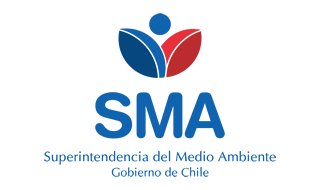 
INFORME TÉCNICO DE FISCALIZACIÓN AMBIENTAL
Fiscalización AmbientalSOCIEDAD Y ELABORADORA DE ENCURTIDOS TIL-TIL LTDA. (APROACEN)DFZ-2018-2351-XIII-NESeptiembre 20181. RESUMEN.
El presente documento da cuenta del informe de examen de la información realizado por la Superintendencia del Medio Ambiente (SMA), al establecimiento industrial “SOCIEDAD Y ELABORADORA DE ENCURTIDOS TIL-TIL LTDA. (APROACEN)”, en el marco de la norma de emisión DS.46/02, para los informes de ensayo entregados por el titular a raíz de un requerimiento de información realizado por la SMA correspondientes a los informes de ensayo de las muestras de autocontrol mensual desde el mes de enero de 2016 a mayo del 2018. Cabe mencionar que la evaluación mensual de la norma de emisión del año 2016 se encuentra disponible en los expedientes de fiscalización DFZ-2017-2998-XIII-NE-EI; DFZ-2017-2448-XIII-NE-EI; DFZ-2017-1826-XIII-NE-EI; DFZ-2017-1587-XIII-NE-EI; DFZ-2017-1043-XIII-NE-EI; DFZ-2016-8613-XIII-NE-EI; DFZ-2016-8062-XIII-NE-EI; DFZ-2016-7212-XIII-NE-EI; DFZ-2016-6978-XIII-NE-EI; DFZ-2016-6132-XIII-NE-EI; DFZ-2016-5512-XIII-NE-EI y DFZ-2016-5017-XIII-NE-EI, por tanto el presente informe abordará el examen de información para los informes de ensayo entregados para del período 2017 y 2018.
Entre los principales hechos constatados como no conformidades se encuentran: no informar sus autocontroles; no realizar el análisis de todos los parámetros de la Tabla N°1 del DS.46/02 en el mes de septiembre; exceder los límites normativos y no realizar remuestreos.
2. IDENTIFICACIÓN DEL PROYECTO, ACTIVIDAD O FUENTE FISCALIZADA3. ANTECEDENTES DE LA ACTIVIDAD DE FISCALIZACIÓN4. ACTIVIDADES DE FISCALIZACIÓN REALIZADAS Y RESULTADOS	4.1. Identificación de las descargas4.2. Resumen de resultados de la información proporcionada *en color los períodos donde se detectan hallazgos.4.3. Otros hechos4.3.1. Con fecha 30 de mayo del 2018, se realizó una actividad de fiscalización a través de medición, muestreo y análisis ejecutado por la ETFA Análisis Ambientales S.A. por encomendación de esta Superintendencia. Con los resultados obtenidos, se verifica la superación de la norma por los parámetros Aceites y Grasas, Cloruros, Nitritos más Nitratos y Nitrógeno Total Kjeldahl. Se detecta además excedencia del límite normativo en el parámetro Hierro Total.Los resultados se incluyen en los anexos del presente informe.4.3.2. La evaluación mensual de la norma de emisión para los 12 períodos del año 2016 se encuentra disponible en los expedientes de fiscalización DFZ-2017-2998-XIII-NE-EI; DFZ-2017-2448-XIII-NE-EI; DFZ-2017-1826-XIII-NE-EI; DFZ-2017-1587-XIII-NE-EI; DFZ-2017-1043-XIII-NE-EI; DFZ-2016-8613-XIII-NE-EI; DFZ-2016-8062-XIII-NE-EI; DFZ-2016-7212-XIII-NE-EI; DFZ-2016-6978-XIII-NE-EI; DFZ-2016-6132-XIII-NE-EI; DFZ-2016-5512-XIII-NE-EI y DFZ-2016-5017-XIII-NE-EI.5. CONCLUSIONES
Del total de exigencias verificadas, se identificaron los siguientes hallazgos:6. ANEXOSNombreFirma
Aprobado
Elaborado
JUAN PABLO RODRÍGUEZ FERNÁNDEZ
VERÓNICA GONZÁLEZ DELFÍN
11-09-2018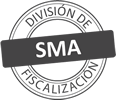 Titular de la actividad, proyecto o fuente fiscalizada:
SOCIEDAD Y ELABORADORA DE ENCURTIDOS TIL-TIL LTDA. (APROACEN)Titular de la actividad, proyecto o fuente fiscalizada:
SOCIEDAD Y ELABORADORA DE ENCURTIDOS TIL-TIL LTDA. (APROACEN)RUT o RUN:
3635371-6RUT o RUN:
3635371-6Identificación de la actividad, proyecto o fuente fiscalizada:
OSCAR MIGUEL DONAIRE DONOSO Y OTROS (EX APROACEN)Identificación de la actividad, proyecto o fuente fiscalizada:
OSCAR MIGUEL DONAIRE DONOSO Y OTROS (EX APROACEN)Identificación de la actividad, proyecto o fuente fiscalizada:
OSCAR MIGUEL DONAIRE DONOSO Y OTROS (EX APROACEN)Identificación de la actividad, proyecto o fuente fiscalizada:
OSCAR MIGUEL DONAIRE DONOSO Y OTROS (EX APROACEN)Dirección:
RUTA G-16, TAPIHUE NORTE, LOTE CRegión:
REGIÓN METROPOLITANAProvincia:
CHACABUCOComuna:
TILTILMotivo de la Actividad de Fiscalización:Actividad No Programada de Seguimiento Ambiental de Normas de Emisión referentes a la descarga de Residuos Líquidos, debido a la entrega de informes de ensayo correspondientes al autocontrol de la calidad del efluente de residuos líquidos del período enero de 2016 a mayo de 2018. Materia Específica Objeto de la Fiscalización:Analizar los resultados analíticos de la calidad de los Residuos Líquidos descargados por la actividad industrial individualizada anteriormente, según la siguiente Resolución de Monitoreo (RPM):SMA N° 3447/2009Instrumentos de Gestión Ambiental que Regulan la Actividad Fiscalizada:La Norma de Emisión que regula la actividad es:N° 46/2002 Establece Norma de Emisión de Residuos Líquidos a Aguas SubterráneasPunto DescargaNormaTabla cumplimientoMes control Tabla CompletaCuerpo receptorN° RPMFecha emisión RPMPUNTO 1 (INFILTRACION)DS.46/02TABLA 1SEPTIEMBREACUÍFERO VULNERABILIDAD MEDIA344724-09-2009Período evaluadoN° de hechos constatadosN° de hechos constatadosN° de hechos constatadosN° de hechos constatadosN° de hechos constatadosN° de hechos constatadosN° de hechos constatadosN° de hechos constatadosPeríodo evaluado1*234567Período evaluadoInformaEfectúa descargaEntrega dentro de plazoEntrega parámetros solicitadosEntrega con frecuencia solicitadaCaudal se encuentra bajo ResoluciónParámetros se encuentran bajo normaPresenta Remuestrasene-17NOSI-SI-NO APLICANONOfeb-17sin informaciónsin informaciónsin informaciónsin informaciónsin informaciónsin informaciónsin informaciónsin informaciónmar-17NOSI-SI-NO APLICANONOabr-17NOSI-SI-NO APLICANONOmay-17NOSI-SI-NO APLICANONOjun-17sin informaciónsin informaciónsin informaciónsin informaciónsin informaciónsin informaciónsin informaciónsin informaciónjul-17NOSI-SI-NO APLICANONOago-17NOSI-SI-NO APLICANONOsep-17NOSI-NO-NO APLICASINO APLICAoct-17NOSI-SI-NO APLICANONOnov-17NOSI-SI-NO APLICASINOdic-17NOSI-SI-NO APLICANONOene-18NOSI-SI-NO APLICASINO APLICAfeb-18NOSI-SI-NO APLICANONOmar-18NOSI-SI-NO APLICANONOabr-18sin informaciónsin informaciónsin informaciónsin informaciónsin informaciónsin informaciónsin informaciónsin informaciónmay-18sin informaciónsin informaciónsin informaciónsin informaciónsin informaciónsin informaciónsin informaciónsin informaciónN° de Hecho ConstatadoExigencia AsociadaDescripción del Hallazgo1Informa AutocontrolEl titular no reporta la información en tiempo y forma según las instrucciones de esta Superintendencia, donde se ha instruido que a partir del autocontrol correspondiente al período de enero de 2017 en adelante, será el Sistema de Fiscalización de Normas de emisión de Residuos Industriales Líquidos vinculado a la Ventanilla Única del RETC el único medio de recepción de la información de la calidad de la descargas de riles (autocontrol), debido a que el Sistema SACEI, administrado por la SISS, dejó de realizar dicha actividad. Ver Ord. SMA N°222/2017 y nota en la página web de la Superintendencia: http://www.sma.gob.cl/index.php/noticias/comunicados/784-riles-reporte-ds90 De esta manera, el titular no ha cumplido con la obligación de reportar su autocontrol mensual a través del mencionado sistema informático, y el presente examen de información se basa en informes de ensayo entregados por el titular a solicitud de la SMA en fiscalización ambiental de fecha 30 de mayo de 2018. Aun así, el titular no entrega información respecto de la calidad del efluente de los períodos de febrero y junio de 2017, ni abril y mayo de 2018.3Entrega parámetros solicitadosEl Programa de Monitoreo vigente, Res. N° 3447/2009, Resuelvo 3.5 establece que en el mes de septiembre de cada año se debe realizar un monitoreo que incluya el análisis de todos los parámetros indicados en la Tabla N°1 del Artículo 10 del DS.46. En el informe de ensayo correspondiente a dicho mes de 2017 no se incluye información para estos parámetros.6Parámetros se encuentran bajo normaa. Superación de la norma en los períodos enero, marzo, abril, mayo, julio, agosto, octubre y diciembre de 2017; y los períodos febrero y marzo de 2018, en los parámetros Nitritos más Nitratos, Aceites y Grasas y Nitrógeno Total Kjeldahl indistintamente.b. Con fecha 30 de mayo de dicho año, se realizó una actividad de fiscalización a través de medición, muestreo y análisis ejecutado por la ETFA Análisis Ambientales S.A. por encomendación de esta Superintendencia. Se verifica la superación de la norma por los parámetros Aceites y Grasas, Cloruros, Nitritos más Nitratos y Nitrógeno Total Kjeldahl. Se detecta además excedencia del límite normativo en el parámetro Hierro Total.6Presentar RemuestreosLa información entregada por el titular a solicitud de la SMA no considera muestras adicionales o remuestreos para las muestras excedidas en los períodos enero, marzo, abril, mayo, julio, agosto, octubre, noviembre y diciembre de 2017; y los períodos febrero y marzo de 2018N° AnexoNombre Anexo1Ordinario SMA N°222/2017, informa sobre control de norma de emisión de residuos líquidos.2Informes de Ensayo de Autocontrol (entregados por el titular a solicitud de la SMA)3Informe de Ensayo Control directo (realizado por la SMA en mayo de 2018)4Datos crudos_ex Aproacen5Programa de Monitoreo vigente ex Aproacen, N°3447/2009